Педагоги МБУ ДО «СЮТ» провели конкурс рисунков «Космос моими глазами». Мероприятие проводилось с целью расширения и обогащения знаний обучающихся о космосе, воспитания чувства гордости за свою страну. Дети получили положительные эмоции.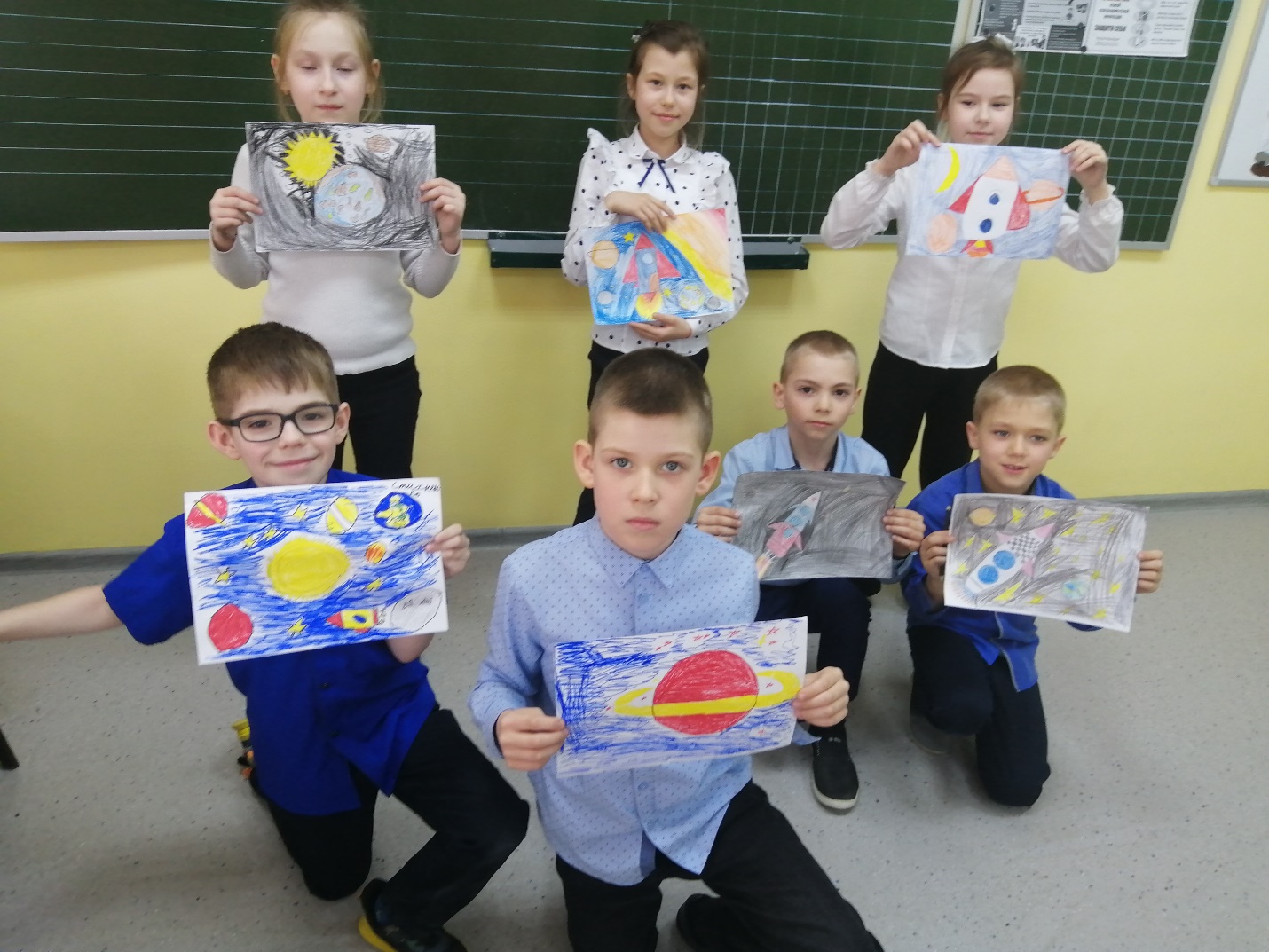 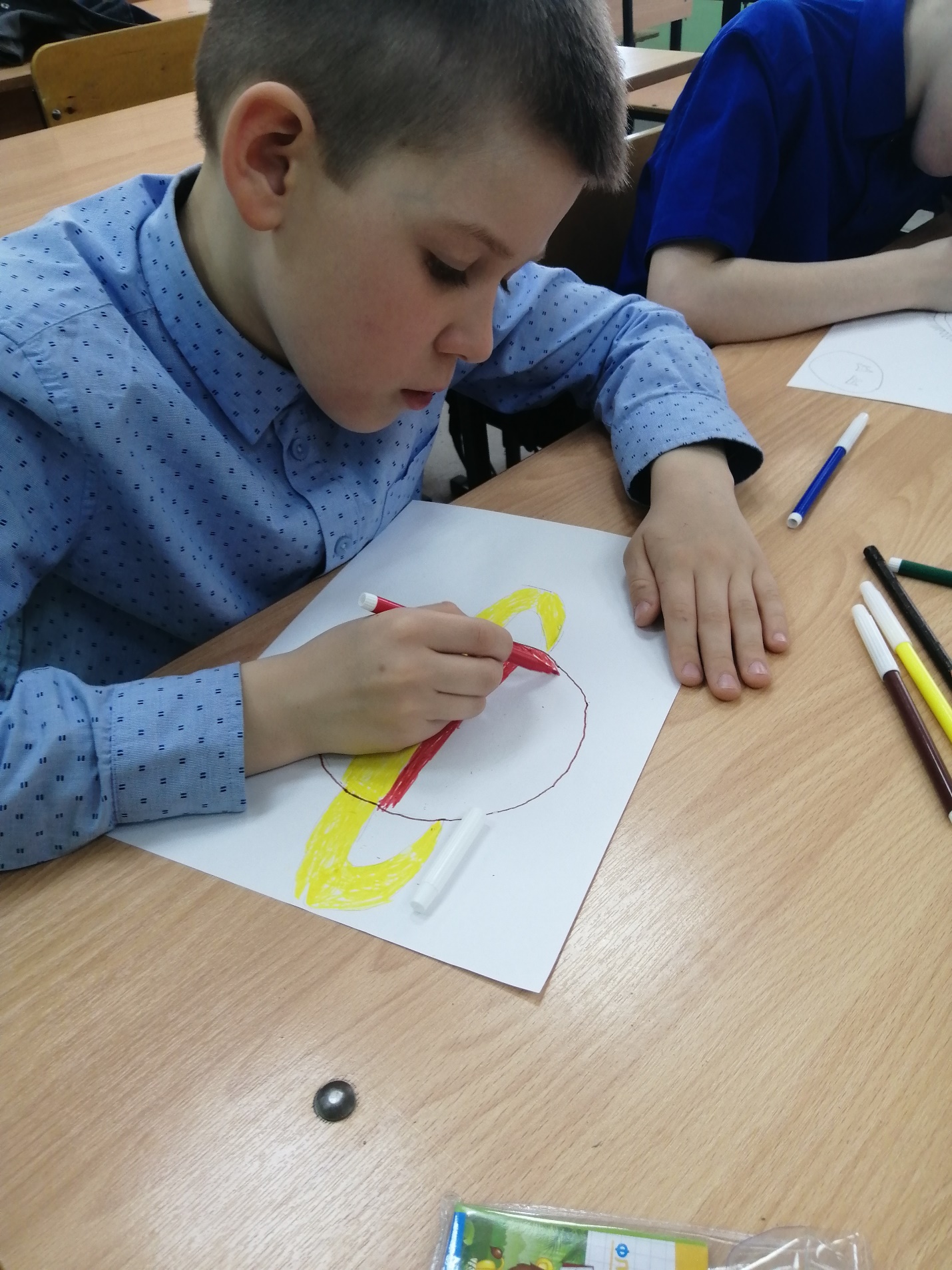 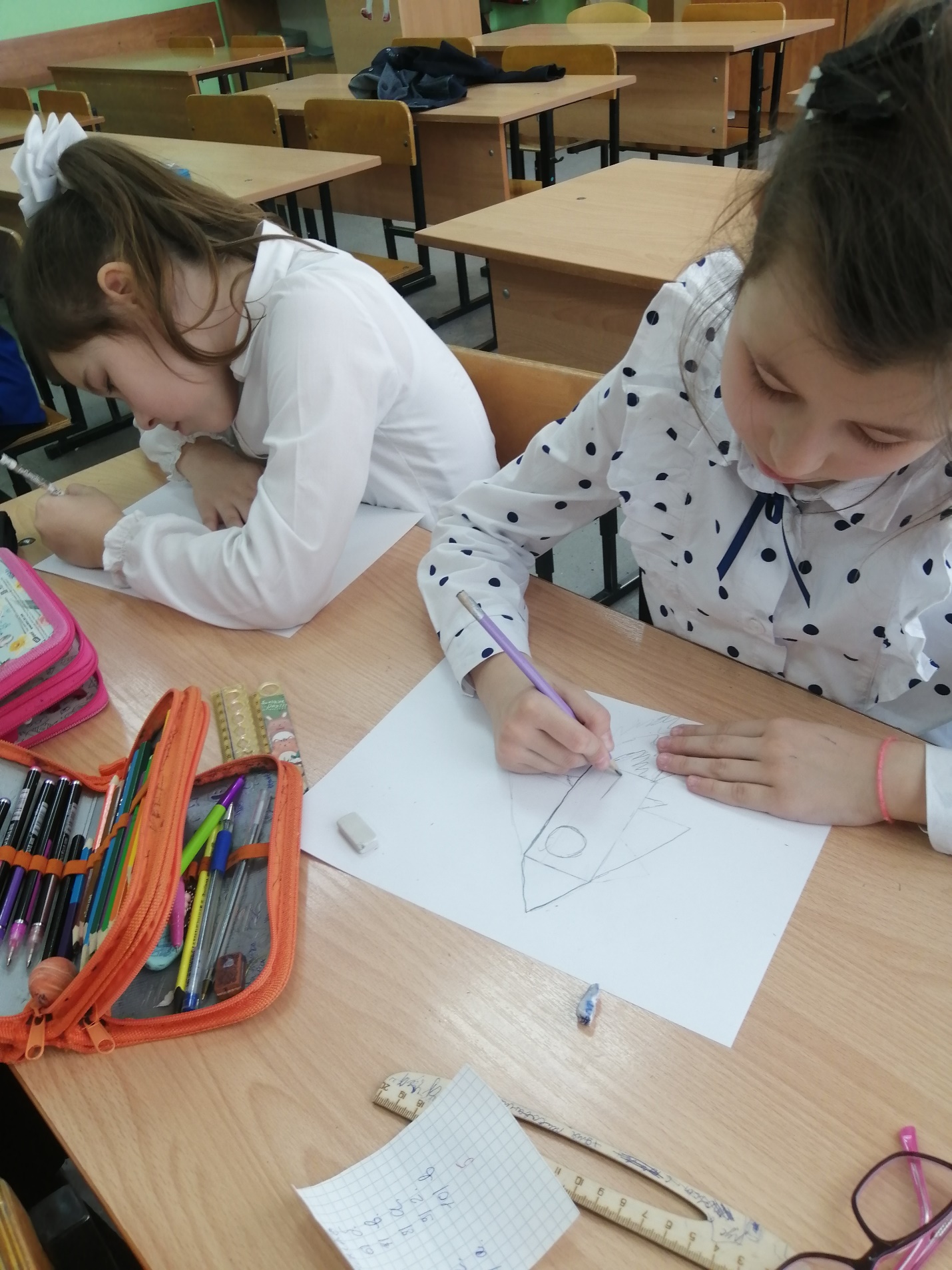 